第22回 ケア・テック　セミナー　　＜2018年介護保険改定セミナー＞開催のご案内　拝啓　初春の候、皆様におかれましては、益々御健勝のこととお慶び申し上げます。平素は格別のお引き立てをいただき、厚く御礼申し上げます。２０１８年度の介護保険制度改正の大枠が固まり、介護報酬の諮問答申を経て２０１８年４月からの新介護報酬が公表されます。今回の改正は、診療報酬との同時改定で、地域包括ケアシステム確立に向けた数々の施策が盛り込まれ、介護事業者の経営に大きな影響を及ぼす改定になると予想されます。今回、ケア・テックでは介護事業に携わる皆様の一助になればと、「２０１８年介護保険改定」をテーマに研修会を開催することといたしました。より多くの皆様にご参加いただき、お役に立てることを念じつつご案内申し上げます｡平成３０年１月吉日　　　㈱ケア・テック　　　　 　　　代表取締役　餘目 正敏記日　　　時 ： 平成３０年２月２３日（金）　１０：００～１６：００  ( ９：３０より受付開始 ) 場　　　所 ： いわて県民情報交流センター　アイーナ　　８階　８１２会議室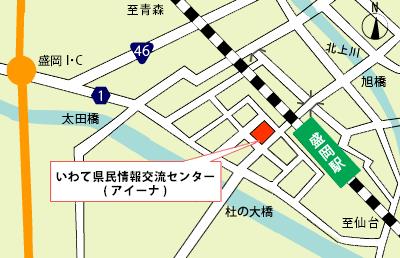 所在地： 盛岡市盛岡駅西通1丁目7番１号
ＴＥＬ  ： ０１９－６０６－１７１７申込方法 ： 裏面の参加申込み用紙にご記入の上、FAXにてお申し込みください。定　　　員 ： １００名（会場の都合により定員になり次第締め切らせていただきます。）申込期限 ： 平成３０年２月１５日（木）参加費用 ： ２，０００円　資料代として当日受付にて申し受けます。　　　　　　　　　（第一部・第二部の両方ご参加の場合も参加費用は2,000円となります）主　　　催 ： 株式会社ケア・テック後　　　援 ： 共立医科器械株式会社問合せ先 ： ㈱ケア・テックセミナー事務局　　熊澤・宇野盛岡市愛宕町10-27     TEL：019-654-3638　　FAX：019-654-3678　　定 幸広　氏　略歴2004年神戸大学経営学部卒業医療機器メーカー等を経て、2011年シルバー産業新聞社入社介護保険の専門紙「シルバー産業新聞」での取材・広告営業活動を軸に、介護サービス事業者・団体、福祉用具メーカー等のセミナー講師を務める。医療制度の動向も踏まえた、在宅医療介護連携等のテーマも取りあげる。シニアのスポーツ交流大会「全国健康福祉祭（ねんりんピック）」の広報紙「ねんりんピック新聞」の制作統括を担う。お申込日　平成 ３０ 年　　　　月　 　　日※施設名・参加者名及びFAX番号を記入の上，事務局 019-654-3678までFAXしてください。※参加申込の確認は，お送りいただいた申込書に｢受付番号｣を記入してご返送いたしますので，当日ご持参ください。プログラム　　  　 第一部　　１０：００～１２：００　　　　     　　　２０１８年報酬改定にみる　　　   　  　　 　「自立支援・重度化防止」の推進　　　　　       　　 　　～施設・通所編～第二部　　１４：００～１６：００　　　　     　　　２０１８年報酬改定にみる　　　      　　　　「自立支援・重度化防止」の推進　　　　　      　 　　　 ～居宅・訪問編～　　　　　　　　　　　　　　　　　　　　　　　講師　　　株式会社 シルバー産業新聞社　　　　　　　　　　　　　　　　　　　　　　　　　　　　　　　　　　　編集部  　定　幸広　氏ご 施 設 名FAX（　　　 　-　　　　 　-　　　　 　　　 　　）参加をご希望される講習に　をご記入ください　受付番号参 加 者 名第１部・２部　両方参加第１部のみ参加第２部のみ参加参 加 者 名第１部・２部　両方参加第１部のみ参加第２部のみ参加